ZLECENIOBIORCARG sp.j.ul. Handlowców 2, Modlniczka 32-085 ModlnicaNIP 677-230-23-59TEL: (12) 637-10-19, 691-41-28-63regeneracja@motogama.com.plwww.regeneracja-maglownic.pl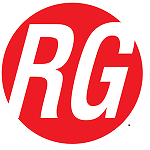 RG sp.j.ul. Handlowców 2, Modlniczka 32-085 ModlnicaNIP 677-230-23-59TEL: (12) 637-10-19, 691-41-28-63regeneracja@motogama.com.plwww.regeneracja-maglownic.plRG sp.j.ul. Handlowców 2, Modlniczka 32-085 ModlnicaNIP 677-230-23-59TEL: (12) 637-10-19, 691-41-28-63regeneracja@motogama.com.plwww.regeneracja-maglownic.plRG sp.j.ul. Handlowców 2, Modlniczka 32-085 ModlnicaNIP 677-230-23-59TEL: (12) 637-10-19, 691-41-28-63regeneracja@motogama.com.plwww.regeneracja-maglownic.plRG sp.j.ul. Handlowców 2, Modlniczka 32-085 ModlnicaNIP 677-230-23-59TEL: (12) 637-10-19, 691-41-28-63regeneracja@motogama.com.plwww.regeneracja-maglownic.plRG sp.j.ul. Handlowców 2, Modlniczka 32-085 ModlnicaNIP 677-230-23-59TEL: (12) 637-10-19, 691-41-28-63regeneracja@motogama.com.plwww.regeneracja-maglownic.plRG sp.j.ul. Handlowców 2, Modlniczka 32-085 ModlnicaNIP 677-230-23-59TEL: (12) 637-10-19, 691-41-28-63regeneracja@motogama.com.plwww.regeneracja-maglownic.plDATA ZGŁOSZENIADATA PRZYJĘCIA DO REALIZACJI (WYPEŁNIA ZLECENIOBIORCA)NR PRZYJĘCIA ZLECENIA (WYPEŁNIA ZLECENIOBIORCA)ZLECENIODAWCAZLECENIODAWCAZLECENIODAWCAZLECENIODAWCAZLECENIODAWCAZLECENIODAWCAZLECENIODAWCAZLECENIODAWCANAZWA FIRMYOSOBA DO KONTAKTUADRESADRESTELEFONE-MAILNIP FAKTURA VAT FAKTURA VAT FAKTURA VAT PARAGONZLECENIE REGENERACJI (WYPEŁNIA ZLECENIODAWCA)ZLECENIE REGENERACJI (WYPEŁNIA ZLECENIODAWCA)ZLECENIE REGENERACJI (WYPEŁNIA ZLECENIODAWCA)ZLECENIE REGENERACJI (WYPEŁNIA ZLECENIODAWCA)ZLECENIE REGENERACJI (WYPEŁNIA ZLECENIODAWCA)ZLECENIE REGENERACJI (WYPEŁNIA ZLECENIODAWCA)ZLECENIE REGENERACJI (WYPEŁNIA ZLECENIODAWCA)ZLECENIE REGENERACJI (WYPEŁNIA ZLECENIODAWCA)NAZWA ELEMENTUMARKA POJAZDUMODELMODELROK PRODUKCJI POJAZDU DRĄŻKI* DRĄŻKI* KOŃCÓWKI* KOŃCÓWKI*OPIS USTERKI WYCIEKI WYCIEKI LUZY LUZY LUZY STUKI STUKIOPIS USTERKI PRZESTEROWANIE PRZESTEROWANIE GŁOŚNA PRACA GŁOŚNA PRACA GŁOŚNA PRACA BRAK WSPOMAGANIA BRAK WSPOMAGANIAOPIS USTERKIINNE UWAGIINNE UWAGIINNE UWAGIINNE UWAGIINNE UWAGIINNE UWAGIINNE UWAGIDANE PŁATNIKA DO FV JEŻELI INNE NIŻ ZLECENIODAWCYTRANSPORT WŁASNY KLIENTA MOTOGAMA MOTOGAMA MOTOGAMA KURIER ZLECENIOBIORCY KURIER ZLECENIOBIORCY KURIER ZLECENIOBIORCY